             Пенсионный фонд Российской Федерации 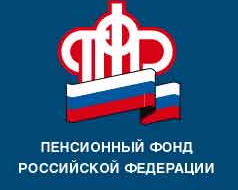                                  информируетПовышение пенсионного возраста не затронет граждан, работающих на вредных производствах и в тяжелых условиях труда  Федеральный закон «О внесении изменений в отдельные законодательные акты Российской Федерации по вопросам назначения и выплаты пенсий»,  предусматривающий  поэтапное повышение возраста, не затронет граждан, занятых на рабочих местах с опасными и вредными условиями труда, в пользу которых работодатель осуществляет уплату страховых взносов по дополнительным тарифам, устанавливаемым по результатам специальной оценки условий труда. Это граждане, чьи профессии и должности предусмотрены Списками № 1 и № 2 производств, работ, профессий, должностей и показателей, дающих право  на льготное  пенсионное обеспечение и пенсии за выслугу лет, и «малыми» Списками. Полный перечень категорий граждан, для которых возраст выхода на пенсию не меняется, можно увидеть здесь. http://www.pfrf.ru/zakon/#info-5.С принятием нового закона, льгота для этих граждан – право выйти на пенсию досрочно – полностью сохраняется.                                                                                                               ГУ-УПФР в г. Вышнем Волочке                                                                           и  Вышневолоцком  районе                                                                         Тверской области (межрайонное)  